Kernot Management Consultancy Ltd-Privacy Notice Our contact details What type of information we have How we get the information and why we do we have itWhat we do with the information 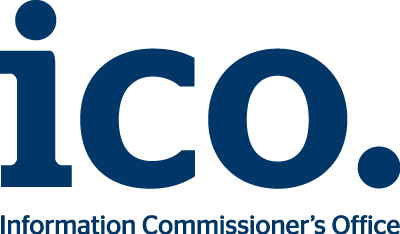 How we store your informationYour data protection rightsHow to complain